Die Gelbe Narzisse - LösungsblattDie Gelbe Narzisse wird bei uns auch Märzenbecher genannt. Ein weiterer Name für diese Blume ist Osterglocke. Narzissen findet man bei uns fast nur in Gärten, selten aber auch noch auf Bergwiesen und auf Waldlichtungen. Wenn sie in der freien Natur wild wachsen, dann stehen sie unter Naturschutz! 
Kannst du die Blütenteile richtig zuordnen?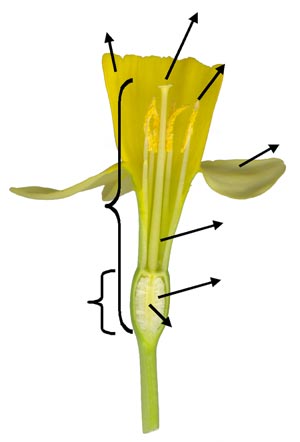 Hast du gewusst?Der Name Narzisse (bzw. der wissenschaftliche Name Narzissus) stammt aus der griechischen Mythologie. Dort gab es einen Helden namens Narziss. Er war so in sich selbst verliebt, dass er sein Spiegelbild im Wasser umarmen wollte und dabei ins Wasser fiel. Er ertrank und sein Leichnam wurde verbrannt. Als die Flammen erloschen entsprang aus der Asche die Narzisse.